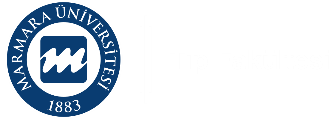 MARMARA UNIVERSITY SCHOOL of MEDICINEMARMARA UNIVERSITY SCHOOL of MEDICINEMARMARA UNIVERSITY SCHOOL of MEDICINEMARMARA UNIVERSITY SCHOOL of MEDICINE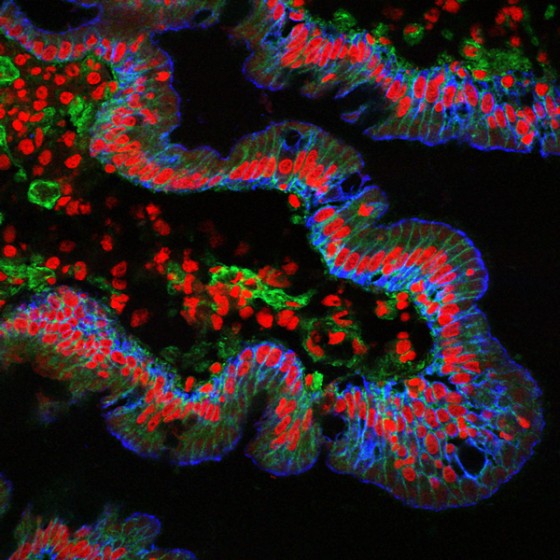 GASTROINTESTINAL SYSTEM, METABOLISM AND RELATED DISORDERS YEAR 3 COURSE 2October 25 – December 18, 2020GASTROINTESTINAL SYSTEM, METABOLISM AND RELATED DISORDERS YEAR 3 COURSE 2October 25 – December 18, 2020GASTROINTESTINAL SYSTEM, METABOLISM AND RELATED DISORDERS YEAR 3 COURSE 2October 25 – December 18, 2020GASTROINTESTINAL SYSTEM, METABOLISM AND RELATED DISORDERS YEAR 3 COURSE 2October 25 – December 18, 2020Coordinator of the Course 3.2Assoc. Prof., Yeşim ALAHDAB  Coordinator of the Course 3.2Assoc. Prof., Yeşim ALAHDAB  Coordinator of the Module 3.2Prof., Özlen AtuğCoordinator of the Module 3.2Prof., Özlen AtuğYear 3 Coordinators Prof., Arzu İLKİ & Assoc. Prof., Pınar Mega TİBERYear 3 Coordinators Prof., Arzu İLKİ & Assoc. Prof., Pınar Mega TİBERYear 3 Coordinators Prof., Arzu İLKİ & Assoc. Prof., Pınar Mega TİBERYear 3 Coordinators Prof., Arzu İLKİ & Assoc. Prof., Pınar Mega TİBERModule CoordinatorProf., Rezzan GÜLHAN, Assist.Prof., Sinem YILDIZ İNANICIModule CoordinatorProf., Rezzan GÜLHAN, Assist.Prof., Sinem YILDIZ İNANICIIntroduction to Clinical Practice (ICP) CoordinatorsProf., Pemra CÖBEK ÜNALAN & Prof., Serap ÇİFÇİLİIntroduction to Clinical Practice (ICP) CoordinatorsProf., Pemra CÖBEK ÜNALAN & Prof., Serap ÇİFÇİLİ Coordinator of Multidisciplinary Students’ Lab.Assoc. Prof., Betül KARADEMİR Coordinator of Multidisciplinary Students’ Lab.Assoc. Prof., Betül KARADEMİRCoordinator of Clinical Skills Lab.Assoc. Prof., Çiğdem APAYDINCoordinator of Clinical Skills Lab.Assoc. Prof., Çiğdem APAYDIN Coordinator of Assessment UniteAssist. Prof., Cevdet NACAR Coordinator of Assessment UniteAssist. Prof., Cevdet NACARCoordinator of Student Exchange ProgramsAssist. Prof., Can ERZİKCoordinator of Student Exchange ProgramsAssist. Prof., Can ERZİKVice-Chief CoordinatorsVice-Chief CoordinatorsVice-Chief CoordinatorsVice-Chief CoordinatorsProgramProf., Oya ORUNAssessment Assoc. Prof., Hasan R. YANANLIAssessment Assoc. Prof., Hasan R. YANANLIStudents’ AffairsAssist. Prof., Can ERZİKChief Coordinator (Pre-Clinical Education) Prof., Serap ŞİRVANCIChief Coordinator (Pre-Clinical Education) Prof., Serap ŞİRVANCICoordinator of Medical Education Program Evaluation and Development CommissionProf., Harika ALPAYCoordinator of Medical Education Program Evaluation and Development CommissionProf., Harika ALPAYVice Dean (Education)Prof.,  Ümit ŞEHİRLİVice Dean (Education)Prof.,  Ümit ŞEHİRLİDean Prof., Hakan GÜNDÜZDean Prof., Hakan GÜNDÜZMU MEDICAL SCHOOL PRE-CLINICAL EDUCATION PROGRAMLEARNING OUTCOMES / COMPETENCIESClinical Care: Qualified patient care and community oriented health careBasic clinical skillsThe organization and management of the patient and the patient careThe organization and the management of health care delivery services / system  Health promotion and disease preventionMedical Knowledge and Evidence-Based MedicineAppropriate information retrieval and management skillsThe integration of knowledge, critical thinking and evidence-based decision makingScientific methods and basic research skillsProfessional Attitudes and ValuesCommunication skills and effective communication with patients / patient relativesInterpersonal relationships and team workingEthical and professional values, responsibilitiesIndividual, social and cultural values and responsibilitiesReflective practice and continuing developmentHealthcare delivery systems, management and community oriented health careEducation and counselingPHASE-1 LEARNING OBJECTIVESUnderstanding the normal structures and functions of human bodyCorrelating the basic concepts and principles to each other that define health and disease; applying basic concepts and principles to health and disease conditions Developing clinical problem solving, clinical reasoning and evaluation skills by integrating biomedical, clinical, social and humanities knowledge Gaining basic clinical skills by applications in simulated settings.Awareness of the professional values in health and disease processes (professional, individual, societal) and acquisition necessary related skillsEvaluating critically and synthesizing all the medical evidence and perform respecting scientific, professional and ethical valuesAcquisition skills in reflective thinking and practicing, being open to continuous individual / professional development.PHASES – 1 THEMA/ORGAN SYSTEM-BASED COURSE PROGRAMSYear 1, Course 1: Introduction to Cell and Cellular ReplicationYear 1, Course 2: Cellular Metabolism and TransportYear 1, Course 3: Development and Organization of Human BodyYear 1, Course 4: Introduction to Nervous System and Human BehaviorYear 2, Course 1: Cell and Tissue Injury I Year 2, Course 2: Cell and Tissue Injury IIYear 2, Course 3: Hematopoietic System and Related DisordersYear 2, Course 4: Musculoskeletal, Integumentary Systems and Related DisordersYear 2, Course 5: Respiratory System and Related DisordersYear 3, Course 1: Cardiovascular System and Related DisordersYear 3, Course 2: Gastrointestinal System, Metabolism and Related DisordersYear 3, Course 3: Nervous System and Related DisordersYear 3, Course : Growth, Development, Mental Health and Related DisordersYear 3, Course 5: Urinary and Reproductive System and Related DisordersGASTROINTESTINAL SYSTEM, METABOLISM AND RELATED DISORDERSGASTROINTESTINAL SYSTEM, METABOLISM AND RELATED DISORDERSGASTROINTESTINAL SYSTEM, METABOLISM AND RELATED DISORDERSAIM and LEARNING OBJECTIVES of COURSE Aim: At the end of this committee, third year students will gain knowledge about the development, structure and physiology of the gastrointestinal system and pathogenesis of the disorders related to this system. They will also gain knowledge about the signs and symptoms of gastrointestinal system disorders, related risk factors, prevention, diagnosis and principles of treatment.Learning Objectives: At the end of this committee, third year student will, understand and review the development, histology and structure of the gastrointestinal system, understand the working mechanism of gastrointestinal function and its regulation, comprehend gastrointestinal system as a processor converting foods to building stones of energy, define the pathologic processes in gastrointestinal system disorders, gain knowledge about microorganisms that affect the gastrointestinal system and its infections, gain knowledge about the risk factors related to gastrointestinal system disorders and preventive measures,gain knowledge about the major signs and symptoms of these disorders gain knowledge about the approach to diagnosis, and principles of treatment in gastrointestinal disorders andcomprehend laboratory investigation as a part of differential diagnosis.AIM and LEARNING OBJECTIVES of COURSE Aim: At the end of this committee, third year students will gain knowledge about the development, structure and physiology of the gastrointestinal system and pathogenesis of the disorders related to this system. They will also gain knowledge about the signs and symptoms of gastrointestinal system disorders, related risk factors, prevention, diagnosis and principles of treatment.Learning Objectives: At the end of this committee, third year student will, understand and review the development, histology and structure of the gastrointestinal system, understand the working mechanism of gastrointestinal function and its regulation, comprehend gastrointestinal system as a processor converting foods to building stones of energy, define the pathologic processes in gastrointestinal system disorders, gain knowledge about microorganisms that affect the gastrointestinal system and its infections, gain knowledge about the risk factors related to gastrointestinal system disorders and preventive measures,gain knowledge about the major signs and symptoms of these disorders gain knowledge about the approach to diagnosis, and principles of treatment in gastrointestinal disorders andcomprehend laboratory investigation as a part of differential diagnosis.AIM and LEARNING OBJECTIVES of COURSE Aim: At the end of this committee, third year students will gain knowledge about the development, structure and physiology of the gastrointestinal system and pathogenesis of the disorders related to this system. They will also gain knowledge about the signs and symptoms of gastrointestinal system disorders, related risk factors, prevention, diagnosis and principles of treatment.Learning Objectives: At the end of this committee, third year student will, understand and review the development, histology and structure of the gastrointestinal system, understand the working mechanism of gastrointestinal function and its regulation, comprehend gastrointestinal system as a processor converting foods to building stones of energy, define the pathologic processes in gastrointestinal system disorders, gain knowledge about microorganisms that affect the gastrointestinal system and its infections, gain knowledge about the risk factors related to gastrointestinal system disorders and preventive measures,gain knowledge about the major signs and symptoms of these disorders gain knowledge about the approach to diagnosis, and principles of treatment in gastrointestinal disorders andcomprehend laboratory investigation as a part of differential diagnosis.ASSESSMENT SYSTEMModule examination: Written exam at the end of module (10 % of final score)Practical examination: Practical exams at the end of courseCourse examination: Written exam at the end of course PROGRAM EVALUATION Evaluation at the end of the course, is done both orally and by using structured evaluation forms PROGRAM EVALUATION Evaluation at the end of the course, is done both orally and by using structured evaluation formsDEPARTMENTS PARTICIPATING IN COURSE-3.2  & MODULE-3.2DEPARTMENTS PARTICIPATING IN COURSE-3.2  & MODULE-3.2DEPARTMENTS PARTICIPATING IN COURSE-3.2  & MODULE-3.2Anatomy Biochemistry Biophysics Dentistry Family Medicine Gastroenterology General Surgery Histology and Embryology Microbiology Anatomy Biochemistry Biophysics Dentistry Family Medicine Gastroenterology General Surgery Histology and Embryology Microbiology Medical Biology Nuclear Medicine Pathology Pharmacology Pediatrics Pediatric Surgery Physiology Public HealthRadiologyLECTURERS / TUTORSLECTURERS / TUTORSAhmet AKICI, Professor of Pharmacology Ahmet ARMAN, Professor of Medical GeneticsÇiğdem ATAİZİ ÇELİKEL, Professor of Pathology Özlen ATUĞ, Professor of Internal Medicine – GastroenterologyNadiye Pınar AY, Professor of Public Health Pelin BAĞCI, Professor of PathologySaime BATIREL, Assoc. Professor of BiochemistryEmine BOZKURTLAR, Assist. Professor of Pathology Zeliha Leyla CİNEL, Professor of PathologyŞule ÇETİNEL, Professor of Histology and Embryology Deniz DUMAN GÜNEY, Professor of Internal Medicine - Gastroenterology Feriha ERCAN, Professor of Histology and Embryology Şirin Funda EREN, Professor of PathologyRabia ERGELEN, Assist. Professor of Radiology Deniz ERTEM, Professor of Pediatrics Adnan GİRAL, Professor of Internal Medicine - Gastroenterology Ömer GÜNAL, Professor of General Surgery Feyza GÜNDÜZ, Assoc. Professor of Internal Medicine – GastroenterologyGoncagül HAKLAR, Professor of Biochemistry Ufuk HASDEMİR, Professor of Microbiology Medine Gülçebi İDRİZ OĞLU, Assoc. Professor of Pharmacology Neşe İMERYÜZ, Professor of Internal Medicine-Gastroenterology Atila KARAALP, Professor of PharmacologyBetül KARADEMİR, Assoc. Professor of Biochemistry Kıvılcım KARADENİZ CERİT, Assoc. Professor of Pediatric Surgery Ayşegül KARAHASAN, Professor of Microbiology Nesrin KARTAL ÖZER, Professor of BiochemistryÖzgür KASIMAY ÇAKIR, Assoc. Professor of Physiology Hızır KURTEL, Professor of Physiology Nimet Emel LÜLECİ, Professor of Public HealthCevdet NACAR, Assist. Professor of Biophysics Oya ORUN, Professor of Biophysics Osman Cavit ÖZDOĞAN, Professor of Internal Medicine - Gastroenterology Necmettin Ömer ÖZDOĞMUŞ, Assoc. Professor of Anatomy Yeşim ÖZEN ALAHDAB, Assoc. Professor of Internal Medicine – GastroenterologyGüner SÖYLEDİR, Professor of Microbiology Ümit Süleyman ŞEHİRLİ, Professor of AnatomyÖnder ŞİRİKÇİ, Professor of Biochemistry Serap ŞİRVANCI, Professor of Histology and Embryology Halil Turgut TUROĞLU, Professor of Nuclear MedicineArzu UZUNER, Professor of Family Medicine Nurver ÜLGER, Professor of Microbiology Gülru Pemra ÜNALAN, Professor of Family MedicineUral VERİMLİ, Assist. Professor of Anatomy Hasan Raci YANANLI, Assoc. Professor of Pharmacology Berrak YEGEN, Professor of PhysiologyAlper YILDIRIM, Assoc. Professor of PhysiologyYusuf YILMAZ, Professor of Internal Medicine - Gastroenterology READING / STUDYING MATERIALSBiochemistry, Stryer, 4th Ed., Freeman Biochemistry, Zubay, 3rd Ed., WCB Harper's Biochemistry, Murray, Granner, 23rd Ed., Lange Interscience, New Jersey 2003 Introduction to Biostatistics For Health Sciences, Micheal R. Chernick, Robert H. Friss, Willey Lehninger Principles of Biochemistry, Nelson, Cox, 3rd edition, Worth Medical Statistics at a Glance, Aviva Petrie, Caroline Sabin, Blackwell Science, London, 2003 Physics, Giancoli, 4th Ed., Prentice Hall Practical Statistics For Medical Research, Douglas Altman, Chapman & Hall, London 1995 Principles of Physiology, Bern and Levy, 4th Ed. Temel Biyoistatistik, Mustafa Şenocak, Çağlayan Kitapevi, İstanbul 1990 Textbook of Physiology, Guyton and Hall, 10th Ed. The Cell: A Molecular Approach, Cooper, 2nd Ed., ASM Press Molecular Biology of the Cell, Alberts et al. 3rd Ed., Garland Basic Pathology (Stanley L. Robbins, Arcia Angel, Vinay Kumar) Color Textbook of Histology (Gartner, Hiatt) Developing Human (Moore) Histology and Cell Biology: An Introduction to Pathology (Abraham L. Kierszenbaum) Infectious Diseases (Bannistar, Begg, Gillespie) İnfeksiyon Hastalıkları ve Mikrobiyolojisi Cilt 1, 2 (Topçu, Söyletir, Doğanay) Tietr Textbook of Clinical Chemistry (Burtis, Ashwood) CURRENT Diagnosis & Treatment Gastroenterology, Hepatology, & Endoscopy, Second Edition 2012 (LANGE CURRENT Series) Norton Greenberger, Richard Blumberg, Robert Burakoff, Physiology of the Gastrointestinal Tract (Johnson, Alper, Christensen, Jacobson, Walsh) READING / STUDYING MATERIALSBiochemistry, Stryer, 4th Ed., Freeman Biochemistry, Zubay, 3rd Ed., WCB Harper's Biochemistry, Murray, Granner, 23rd Ed., Lange Interscience, New Jersey 2003 Introduction to Biostatistics For Health Sciences, Micheal R. Chernick, Robert H. Friss, Willey Lehninger Principles of Biochemistry, Nelson, Cox, 3rd edition, Worth Medical Statistics at a Glance, Aviva Petrie, Caroline Sabin, Blackwell Science, London, 2003 Physics, Giancoli, 4th Ed., Prentice Hall Practical Statistics For Medical Research, Douglas Altman, Chapman & Hall, London 1995 Principles of Physiology, Bern and Levy, 4th Ed. Temel Biyoistatistik, Mustafa Şenocak, Çağlayan Kitapevi, İstanbul 1990 Textbook of Physiology, Guyton and Hall, 10th Ed. The Cell: A Molecular Approach, Cooper, 2nd Ed., ASM Press Molecular Biology of the Cell, Alberts et al. 3rd Ed., Garland Basic Pathology (Stanley L. Robbins, Arcia Angel, Vinay Kumar) Color Textbook of Histology (Gartner, Hiatt) Developing Human (Moore) Histology and Cell Biology: An Introduction to Pathology (Abraham L. Kierszenbaum) Infectious Diseases (Bannistar, Begg, Gillespie) İnfeksiyon Hastalıkları ve Mikrobiyolojisi Cilt 1, 2 (Topçu, Söyletir, Doğanay) Tietr Textbook of Clinical Chemistry (Burtis, Ashwood) CURRENT Diagnosis & Treatment Gastroenterology, Hepatology, & Endoscopy, Second Edition 2012 (LANGE CURRENT Series) Norton Greenberger, Richard Blumberg, Robert Burakoff, Physiology of the Gastrointestinal Tract (Johnson, Alper, Christensen, Jacobson, Walsh) 		SUMMARY OF THE COURSE 		SUMMARY OF THE COURSE 		SUMMARY OF THE COURSE 		SUMMARY OF THE COURSE DisciplineLecture & Group DiscussionMultidisciplinary Lab. & Clinical Skills Lab. PracticeTotalAnatomy18826Biochemistry22426Biophysics33Histology and Embryology8614Family Medicine22General Surgery11Internal Medicine-Gastroenterology2626Medical Genetics11Microbiology	8210Nuclear Medicine11Pathology19625Pediatrics33Pediatric Surgery11Pharmacology44Physiology1717Public Health33Radiology22Subtotal13926165PBL Module88TOTAL14726173ICP-3: Basic Medical Practices, Clinical Skills Lab., (Students’ Research Activity)201232TOTAL16738205NINE WEEK PROGRAMNINE WEEK PROGRAMNINE WEEK PROGRAMTHEORETICAL AND PRACTICAL SESSIONSLECTURER(S)/TUTOR(S)Week – 1 (26 October - 30 October 2020)Week – 1 (26 October - 30 October 2020)Week – 1 (26 October - 30 October 2020)Monday26 October09:00-09:5010:00-10:5011:00-11:5013:00-13:50Elective course14:00-14:50Elective course15:00-15:50Tuesday27 October09:00-09:50Introduction to the course and opening lecture10:00-10:50Oral cavity, intraoral structuresDr. Necmettin Ömer Özdoğmuş11:00-11:50Oral cavity, intraoral structuresDr. Necmettin Ömer Özdoğmuş13:00-13:5014:00-14:5015:00-15:5016:00-16:5017:00-17:5018:00-18:50Wednesday28 October09:00-09:5010:00-10:50Salivary glandsDr. Necmettin Ömer Özdoğmuş11:00-11:50Introduction to gastrointestinal systemDr. Alper Yıldırım13:00-13:5029 Ekim CUMHURİYET BAYRAMI14:00-14:5029 Ekim CUMHURİYET BAYRAMI15:00-15:5029 Ekim CUMHURİYET BAYRAMIThursday29 October09:00-09:5029 Ekim CUMHURİYET BAYRAMI10:00-10:5029 Ekim CUMHURİYET BAYRAMI11:00-11:5029 Ekim CUMHURİYET BAYRAMI13:00-13:5029 Ekim CUMHURİYET BAYRAMI14:00-14:5029 Ekim CUMHURİYET BAYRAMI15:00-15:5029 Ekim CUMHURİYET BAYRAMIFriday30 October09:00-09:5010:00-10:50Oral digestion and deglutitionDr. Hızır Kurtel11:00-11:50Oral digestion and deglutitionDr. Hızır Kurtel13:00-13:5014:00-14:5015:00-15:50Genetics of gastrointestinal disordersDr. Ahmet Arman16:00-16:5017:00-17:5018:00-18:50Week – 2 (02 November - 06 November 2020)Week – 2 (02 November - 06 November 2020)Week – 2 (02 November - 06 November 2020)Monday02 November09:00-09:5010:00-10:5011:00-11:5013:00-13:5014:00-14:5015:00-15:50Temporomandibular joint, muscles of masticationDr. Necmettin Ömer Özdoğmuş16:00-16:50Temporomandibular joint, muscles of masticationDr. Necmettin Ömer Özdoğmuş17:00-17:5018:00-18:50Tuesday03 November09:00-09:5010:00-10:50Biochemical aspects of nutritionDr. Nesrin Kartal Özer 11:00-11:50Biochemical aspects of nutritionDr. Nesrin Kartal Özer 13:00-13:5014:00-14:5015:00-15:5015:00-15:50Peritonum and omentaDr. Ümit Süleyman Şehirli16:00-16:50Peritonum and omentaDr. Ümit Süleyman Şehirli17:00-17:5018:00-18:50Wednesday04 November09:00-09:5010:00-10:50Esophagus, stomach, duodenum and pancreasDr. Ümit Süleyman Şehirli11:00-11:50Esophagus, stomach, duodenum and pancreasDr. Ümit Süleyman Şehirli13:00-13:5014:00-14:5015:00-15:50Histology of oral cavity, lip, tooth, tongue and esophagusDr. Feriha Ercan16:00-16:50Histology of oral cavity, lip, tooth, tongue and esophagusDr. Feriha Ercan17:00-17:50Histology of stomachDr. Feriha Ercan18:00-18:50Histology of stomachDr. Feriha ErcanThursday05 November09:00-09:5010:00-10:50Gastric digestionDr. Berrak Yegen11:00-11:50Gastric digestionDr. Berrak Yegen13:00-13:5014:00-14:5015:00-15:5016:00-16:50Vessels of the abdomenDr. Ümit Süleyman Şehirli17:00-17:50Vessels of the abdomenDr. Ümit Süleyman Şehirli18:00-18:50Friday06 November09:00-09:5010:00-10:50Jejunum, ileum and colonDr. Ümit Süleyman Şehirli11:00-11:50Jejunum, ileum and colonDr. Ümit Süleyman Şehirli13:00-13:5014:00-14:5015:00-15:50Pathology of gastritis and peptic ulcer diseaseDr. Zeliha Leyla Cinel16:00-16:50Rectum and anal canalDr. Ümit Süleyman Şehirli17:00-17:5018:00-18:50Week – 3 (09 November - 13 November 2020)Week – 3 (09 November - 13 November 2020)Week – 3 (09 November - 13 November 2020)Monday09 November09:00-09:5010:00-10:5011:00-11:5013:00-13:50Elective course14:00-14:50Elective course15:00-15:5016:00-16:5017:00-17:5018:00-18:50Tuesday10 November09:00-09:5010 KASIM ATATÜRK'Ü ANMA TÖRENİ10:00-10:50Symptoms and signs of the gastrointestinal diseasesDr. Özlen Atuğ11:00-11:50Symptoms and signs of the gastrointestinal diseasesDr. Özlen Atuğ13:00-13:5014:00-14:50Pathology of oral cavity and salivary glandsDr. Şirin Funda Eren15:00-15:50Liver, biliary and portal systemDr. Ümit Süleyman Şehirli16:00-16:50Liver, biliary and portal systemDr. Ümit Süleyman Şehirli17:00-17:50Pathology of esophagusDr. Pelin Bağcı18:00-18:50Wednesday11 November09:00-09:5010:00-10:50Histology of the liver and portal systemDr. Serap Şirvancı11:00-11:50Histology of pancreasDr. Serap Şirvancı13:00-13:50Temporomandibular joint, muscles of masticationDr. Necmettin Ömer Özdoğmuş14:00-14:50Temporomandibular joint, muscles of masticationDr. Necmettin Ömer Özdoğmuş15:00-15:50Exocrine functions of pancreasDr. Hızır Kurtel16:00-16:50Exocrine functions of pancreasDr. Hızır Kurtel17:00-17:5018:00-18:50Thursday12 November09:00-09:50ICP-3: Basic Medical Practice-Clinical Skills-Students Research Activity-310:00-10:50Discussion11:00-11:50ICP-3: Basic Medical Practice-Clinical Skills-Students Research Activity-313:00-13:50ICP-3: Basic Medical Practice-Clinical Skills-Students Research Activity-314:00-14:50Discussion15:00-15:50ICP-3: Basic Medical Practice-Clinical Skills-Students Research Activity-316:00-16:5017:00-17:5018:00-18:50Friday13 November09:00-09:5010:00-10:50The role of bile in digestionDr. Hızır Kurtel11:00-11:50The role of bile in digestionDr. Hızır Kurtel13:00-13:5014:00-14:5015:00-15:50Neoplastic diseases of stomachDr. Zeliha Leyla Cinel16:00-16:50Anterior abdominal wallDr. Necmettin Ömer Özdoğmuş17:00-17:50Anterior abdominal wallDr. Necmettin Ömer Özdoğmuş18:00-18:50Week – 4 (16 November - 20 November 2020)Week – 4 (16 November - 20 November 2020)Week – 4 (16 November - 20 November 2020)Monday16 November09:00-09:5010:00-10:5011:00-11:5013:00-13:50Elective course14:00-14:50Elective course15:00-15:5016:00-16:5017:00-17:50Tuesday17 November09:00-09:50Gastrointestinal absorptionDr. Özgür Kasımay Çakır10:00-10:50Gastrointestinal absorptionDr. Özgür Kasımay Çakır11:00-11:50Physiology of the gastrointestinal motilityDr. Alper Yıldırım13:00-13:50Digestion of nitrogenous compounds, carbohydrates and fatDr. Önder Şirikçi14:00-14:50Digestion of nitrogenous compounds, carbohydrates and fatDr. Önder Şirikçi15:00-15:50Dyspepsia in primary careDr. Gülru Pemra Ünalan16:00-16:50Dyspepsia in primary careDr. Arzu Uzuner17:00-17:50Wednesday18 November09:00-09:5010:00-10:50Digestion in the small and large intestineDr. Hızır Kurtel11:00-11:50Physiological functions of vitaminsDr. Özgür Kasımay Çakır13:00-13:50Energy metabolism, energy turnover and balanceDr. Alper Yıldırım14:00-14:5015:00-15:50Anatomy LAB: Oral cavity, intraoral structures16:00-16:50Thursday19 November09:00-09:5010:00-10:5011:00-11:50Pharmacotherapy in peptic ulcer diseaseDr. Medine Gülçebi İdriz Oğlu13:00-13:50Metabolism of carbohydratesDr. Goncagül Haklar14:00-14:50Metabolism of carbohydratesDr. Goncagül Haklar15:00-15:50Liver injury, regeneration and fibrogenesisDr. Çiğdem Ataizi Çelikel16:00-16:50Liver injury, regeneration and fibrogenesisDr. Çiğdem Ataizi ÇelikelFriday20 November09:00-09:50Metabolism of carbohydratesDr. Goncagül Haklar10:00-10:50Metabolism of carbohydratesDr. Goncagül Haklar11:00-11:50Morphologic patterns of liver injury; viral hepatitis and autoimmune hepatitisDr. Çiğdem Ataizi Çelikel13:00-13:5014:00-14:50Gastrointestinal system infections due to Escherichia coliDr. Ayşegül Karahasan15:00-15:50Infections due to vibrio cholerae and campylobacter speciesDr. Ayşegül Karahasan16:00-16:50Anatomy LAB: Salivary glands, temporomandibular joint, muscles of masticationWeek-5 (23 November – 27 November 2020)Week-5 (23 November – 27 November 2020)Week-5 (23 November – 27 November 2020)Monday23 November09:00-09:5010:00-10:5011:00-11:5013:00-13:50Elective course14:00-14:50Elective course15:00-15:50Histology LAB: Upper digestive tract16:00-16:50Tuesday24 November09:00-09:5010:00-10:5011:00-11:5013:00-13:50Heat and temperature, heat transfer in the bodyDr. Pınar Mega Tiber14:00-14:50Functions of the large intestineDr. Hızır Kurtel15:00-15:50Functions of the large intestineDr. Hızır Kurtel16:00-16:50Wednesday25 November09:00-09:5010:00-10:50Approach to upper gastrointestinal disordersDr. Yeşim Özen Alahdab11:00-11:50Approach to upper gastrointestinal disordersDr. Yeşim Özen Alahdab13:00-13:50Pathology of cholestatic disordersDr. Çiğdem Ataizi Çelikel14:00-14:50Developmental abnormalities and liver diseases in childhoodDr. Çiğdem Ataizi Çelikel15:00-15:50Digestion of nitrogenous compounds, carbohydrates and fatDr. Önder Şirikçi16:00-16:50Digestion of nitrogenous compounds, carbohydrates and fatDr. Önder ŞirikçiThursday26 November09:00-09:50Gastric, intestinal and pancreatic function testsDr. Saime Batırel10:00-10:50Gastric, intestinal and pancreatic function testsDr. Saime Batırel11:00-11:50Infectious enterocolitisDr. Pelin Bağcı13:00-13:50Pathology of exocrine pancreas, gall bladder and extrahepatic biliary tractDr. Pelin Bağcı14:00-14:50Pathology of exocrine pancreas, gall bladder and extrahepatic biliary tractDr. Pelin Bağcı15:00-15:50Detoxification mechanismsDr. Betül Karademir16:00-16:50Histology LAB: Lower digestive tractFriday27 November09:00-09:50Metabolism of inorganic compoundsDr. Betül Karademir10:00-10:50Transport of digested compoundsDr. Önder Şirikçi11:00-11:50Transport of digested compoundsDr. Önder Şirikçi13:00-13:5014:00-14:50Acute abdominal painDr. Ömer Günal15:00-15:50Proteins in the diet and nitrogen metabolismDr. Önder Şirikçi16:00-16:50Proteins in the diet and nitrogen metabolismDr. Önder Şirikçi17:00-17:50Histology LAB:Liver,pancreas and salivary glandsWeek-6 (30 November – 04 December 2020)Week-6 (30 November – 04 December 2020)Week-6 (30 November – 04 December 2020)Monday30 November09:00-09:5010:00-10:5011:00-11:5013:00-13:50Elective course14:00-14:50Elective course15:00-15:50PBL-116:00-16:50Tuesday01 December09:00-09:50Porphyrins and bile pigmentsDr. Önder Şirikçi10:00-10:50Porphyrins and bile pigmentsDr. Önder Şirikçi11:00-11:50Drug and toxin induced liver diseaseDr. Emine Bozkurtlar13:00-13:50Metabolism of nucleotidesDr. Goncagül Haklar14:00-14:5015:00-15:50Anatomy LAB:Peritonum and Omenta16:00-16:50Wednesday02 December09:00-09:50Metabolism of aminoacidsDr. Önder Şirikçi10:00-10:50Mass lesions of the liverDr. Çiğdem Ataizi Çelikel11:00-11:50Mass lesions of the liverDr. Çiğdem Ataizi Çelikel13:00-13:50Other viral and infectious diseases of the liverDr. Emine Bozkurtlar14:00-14:50Fatty Liver Disease: Alcoholic and Non AlcoholicDr. Emine Bozkurtlar15:00-15:50PBL-216:00-16:50Anatomy LAB: Esophagus, stomach, duodenum and pancreasThursday03 December09:00-09:50Liver failure; epidemiology and etiologyDr. Osman Cavit Özdoğan10:00-10:50Metabolic diseases of liverDr. Osman Cavit Özdoğan11:00-11:50Gallstone disease, diseases of the biliary tractDr. Osman Cavit Özdoğan13:00-13:50ICP-Student Reseach Activity14:00-14:50ICP-Student Reseach Activity15:00-15:50ICP-Student Reseach Activity16:00-16:50Friday04 December09:00-09:50Malabsorption syndromes, vascular disorders and diverticular diseaseDr. Çiğdem Ataizi Çelikel10:00-10:50Inflammatory bowel diseaseDr. Çiğdem Ataizi Çelikel11:00-11:50Epidemiology of food and waterborne diseaseDr. Nadiye Pınar Ay13:00-13:5014:00-14:50Tumors of the esophagus stomach and intestineDr. Yeşim Özen Alahdab15:00-15:50Abdominal painDr. Yeşim Özen Alahdab16:00-16:50Food additivesDr. Nimet Emel Lüleci17:00-17:50Anatomy LAB: Vessels of the abdomenWeek-7 (07 December – 11 December 2020)Week-7 (07 December – 11 December 2020)Week-7 (07 December – 11 December 2020)Monday07 December09:00-09:5010:00-10:5011:00-11:5013:00-13:50Elective course14:00-14:50Elective course15:00-15:50PBL-316:00-16:50Tuesday08 December09:00-09:50Alcoholic and non-alcoholic liver diseaseDr. Yusuf Yılmaz10:00-10:50Malabsorption, maldigestionDr. Yusuf Yılmaz11:00-11:50Infections due to Salmonella, Shigella and Yersinia                           Dr. Nurver Ülger13:00-13:50Viral hepatitisDr. Osman Cavit Özdoğan14:00-14:50Viral hepatitisDr. Osman Cavit Özdoğan15:00-15:50Liver function testsDr. Goncagül Haklar16:00-16:50Liver function testsDr. Goncagül Haklar17:00-17:50Anatomy LAB: Small and large intestine, rectum and anal canalWednesday09 December09:00-09:50Inherited metabolic disorders of the liverDr. Çiğdem Ataizi Çelikel10:00-10:50Regulation of temperature in the body, temperature transducers and thermographyDr. Cevdet Nacar11:00-11:5013:00-13:50Approach to diseases of pancreasDr. Yusuf Yılmaz14:00-14:50Approach to diseases of pancreasDr. Yusuf Yılmaz15:00-15:50PBL-416:00-16:50Biochemistry LAB: Transamination IThursday10 December09:00-09:5010:00-10:50Tumors of the small, large intestine and appendixDr. Çiğdem Ataizi Çelikel 11:00-11:50Food poisoningDr. Nurver Ülger13:00-13:50Infections due to intestinal protozoaDr. Nurver Ülger14:00-14:50Epidemiology of zoonotic diseaseDr. Nadiye Pınar Ay15:00-15:50Pharmacotherapy in hepatic disorders and the influence of liver function on drug dispositionDr. Hasan Raci Yananlı16:00-16:50Biochemistry LAB: Transamination IIFriday11 December09:00-09:50Heat and coldDr. Cevdet Nacar10:00-10:50Cirrhosis; diagnosis, staging and portal hypertensionDr. Osman Cavit Özdoğan11:00-11:50Cirrhosis; complications, treatment and liver transplantationDr. Osman Cavit Özdoğan13:00-13:5014:00-14:50Approach to gastrointestinal bleedingDr. Feyza Gündüz15:00-15:50JaundiceDr. Feyza Gündüz16:00-16:50Anatomy LAB: Anterior abdominal wall, inguinal canalWeek-8 (14 December – 18 December 2020)Week-8 (14 December – 18 December 2020)Week-8 (14 December – 18 December 2020)Monday14 December09:00-09:5010:00-10:5011:00-11:5013:00-13:50Elective course14:00-14:50Elective course15:00-15:5016:00-16:50Tuesday15 December09:00-09:50Anatomy LAB: Liver, biliary and portal system10:00-10:50Autoimmune diseases of the liverDr. Yeşim Özen Alahdab11:00-11:50Hepatobiliary scintigraphyDr. Halil Turgut Turoğlu13:00-13:50Pharmacotherapy of gastrointestinal motilityDr. Ahmet Akıcı14:00-14:50Pharmacotherapy of gastrointestinal motilityDr. Ahmet Akıcı15:00-15:50Pathology LAB: Upper GI tract pathology16:00-16:50Wednesday16 December09:00-09:50Epidemiology and laboratory diagnosis of viral hepatitisDr. Ufuk Hasdemir10:00-10:50Epidemiology and laboratory diagnosis of viral hepatitisDr. Ufuk Hasdemir11:00-11:5013:00-13:50Helminth infections and echinococcosisDr. Ayşegül Karahasan14:00-14:50Microbiological approach to the patient with diarrheaDr. Ayşegül Karahasan15:00-15:50Development of the digestive systemDr. Şule Çetinel16:00-16:50Development of the digestive systemDr. Şule ÇetinelThursday17 December09:00-09:50Viral gastroenteritisDr. Ufuk Hasdemir10:00-10:50Mushroom and insecticide poisoningDr. Atila Karaalp11:00-11:50Pathology  LAB: Lower GI tract pathology13:00-13:50Inflammatory bowel diseaseDr. Özlen Atuğ14:00-14:50Inflammatory bowel diseaseDr. Özlen Atuğ15:00-15:50Microbiology LAB: Laboratory Diagnosis of GIS16:00-16:50Pathology  LAB: Pathology of liver and gallbladderFriday18 December09:00-09:50Malabsorption and maldigestion in childrenDr. Deniz Ertem10:00-10:50Nutritional assessment: Degree of malnutritionDr. Deniz Ertem11:00-11:50Gastroenteritis/dehydration and oral rehydrationDr. Deniz Ertem13:00-13:5014:00-14:50Radiology of the gastrointestinal tractDr. Rabia Ergelen15:00-15:50Radiology of the gastrointestinal tractDr. Rabia Ergelen16:00-16:50Acute abdominal pain in childrenDr. Kıvılcım Karadeniz CeritWeek-9 (21 December – 25 December 2020)Week-9 (21 December – 25 December 2020)Week-9 (21 December – 25 December 2020)Monday21 December09:00-09:5010:00-10:5011:00-11:5013:00-13:50Elective course14:00-14:50Elective course15:00-15:5016:00-16:50Tuesday22 December09:00-09:5010:00-10:5011:00-11:5013:00-13:5014:00-14:5015:00-15:5016:00-16:50Wednesday23 December09:00-09:5010:00-10:5011:00-11:5013:00-13:5014:00-14:5015:00-15:5016:00-16:50Thursday24 December09:00-09:5010:00-10:5011:00-11:5013:00-13:5014:00-14:5015:00-15:5016:00-16:50Friday25 December09:00-09:5010:00-10:5011:00-11:5013:00-13:5014:00-14:5015:00-15:5016:00-16:50Week-10 (28 December 2020– 01 January 2021)Week-10 (28 December 2020– 01 January 2021)Week-10 (28 December 2020– 01 January 2021)Monday28 December09:00-09:5010:00-10:50Y3C2 THEORETICAL EXAM11:00-11:5013:00-13:5014:00-14:5015:00-15:5016:00-16:50Tuesday29 December09:00-09:5010:00-10:5011:00-11:5013:00-13:5014:00-14:5015:00-15:5016:00-16:50Wednesday30 December09:00-09:5010:00-10:5011:00-11:5013:00-13:5014:00-14:5015:00-15:5016:00-16:50Thursday31 December09:00-09:5010:00-10:5011:00-11:5013:00-13:5014:00-14:5015:00-15:5016:00-16:50Friday01 January09:00-09:5010:00-10:5011:00-11:5013:00-13:5014:00-14:5015:00-15:5016:00-16:50